Pressinformation 25 april 2014Nu är det dags för Stora Biltvättarhelgen – två dagar när du kan göra en enkel men viktig insats för miljönEn helg som gör skillnad, 26 och 27 april vill vi uppmana alla bilägare att tänka till kring biltvätt och hur vi alla kan bidra till ett renare vatten. Här är några enkla tumregler för dig som vill tvätta din bil miljösmart:JA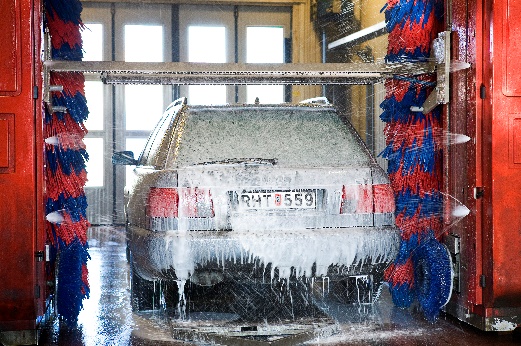 Tvätta din bil i en automattvätt eller i en gör-det-självhall där vattnet renas (helst en miljömärkt). Saknar du tillgång till tvätthall så är det minst dåliga alternativet att tvätta på en gräs- eller grusyta där tvättvattnet filtreras.Använd miljömärkta tvättprodukterDosera lagom mängd tvättmedel och undvik onödiga kemikalier när du gör bilen ren invändigt, det går lika bra med en fuktad microfiberdukAvfallssortera överblivna och använda produkter NEJ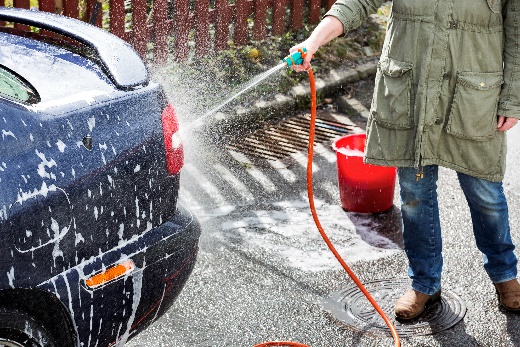 Tvätta på gata eller uppfart, hårda ytor där vattnet rinner till dagvattenbrunnarAnvända produkter som saknar miljömärkningPreparera bilen med avfettning utanför tvätthall och använda kemiska lösningsmedel i onödanSlänga överblivna eller använda produkter i avlopp eller hushållssopor 